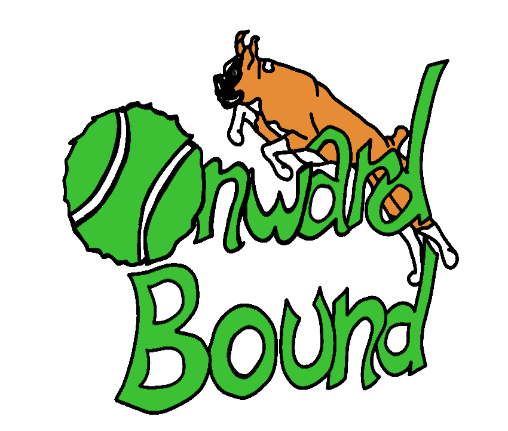 *Every dog is an individual. We accept various degrees of aggression into our board and train program. Not every dog is able to work up to graduate level behavior such as public access and reliable recalls in public spaces. We are open and honest with your dog’s progress during every step of the way.*Unlimited private lessons for out of county clients can be done at Wags and Barks Doggie Daycare Slinger or online via skype/video call. 
Puppy Board and TrainTwo Weeks $1,400
Adult Board and TrainThree Weeks $2,100Intensive Board and Train $3,800Five weeksBehavior modification Board and Train $4,500Six weeksYes/No/Good/OkayYes/No/Good/OkayYes/No/Good/OkayYes/No/Good/OkaySitSitSitSitDownDownDownDownVerbal Leave itVerbal Leave itVerbal Leave itVerbal Leave itFive Minute Down-stayFive Minute Down-stayFive Minute Down-stayFive Minute Down-stayThirty Minute Down-stayThirty Minute Down-stayThirty Minute Down-stayThirty Minute Down-stayAutomatic Leave itAutomatic Leave itAutomatic Leave itAutomatic Leave itLoose Leash WalkingLoose Leash WalkingLoose Leash WalkingLoose Leash WalkingDrop item Drop itemDrop itemDrop itemGo to BedGo to BedGo to BedGo to BedNo jumpingNo jumpingNo jumpingNo jumpingMouthingMouthingMouthingMouthingWait at doorsWait at doorsWait at doorsWait at doorsChew Toy TrainingChew Toy TrainingChew Toy TrainingChew Toy TrainingFoundation RecallFoundation RecallFoundation RecallFoundation RecallReliable RecallReliable RecallReliable Recall*Reliable Recall*Socializing with dogsSocializing with dogsSocializing with dogsSocializing with dogs*On leash ReactivityOn leash ReactivityOn leash ReactivityOn leash ReactivityResource GuardingResource GuardingResource GuardingResource GuardingMuzzle trainingMuzzle trainingMuzzle trainingMuzzle trainingDoor MannersDoor Manners*Door MannersDoor MannersCounter SurfingCounter SurfingCounter SurfingCounter SurfingManners in publicManners in publicManners in publicManners in public*Group ClassGroup ClassGroup ClassGroup Class*Follow Up Private LessonFollow Up Private LessonFollow Up Private LessonFollow Up Private LessonUnlimited Private Lessons for a yearUnlimited Private Lessons for a yearUnlimited Private lessons for a year*Unlimited Private lessons for a year*Unlimited Email SupportUnlimited Email SupportUnlimited Email SupportUnlimited Email Support